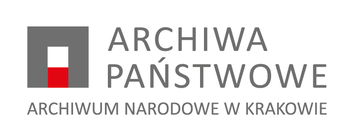 NZP.26.7.2022							Kraków, 02.12.2022 r.Z A W I A D O M I E N I Eo wyjaśnieniu treści SWZW związku z otrzymaniem pytań dotyczących treści specyfikacji warunków zamówienia do postępowania na Usługa sprzątania i utrzymania w czystości budynku oraz posesji Archiwum Narodowego w Krakowie zgodnie z zapisami art. 284 ust. 6 ustawy z dnia 11 września 2019 r. Prawo zamówień publicznych przekazuje ich treść bez ujawniania źródła wraz z odpowiedziami na pytania oraz wyjaśnieniami. Pytanie 1: Zamawiający udostępnia sprzęt do utrzymania terenu zewnętrznego i odśnieżania i jednocześnie w pkt 12 OPZ Zamawiający wymaga, by „urządzenia techniczne wykorzystywane przez Wykonawcę podczas realizacji zamówienia były sprawne i bezpieczne dla obsługujących je osób”. Prosimy o informację kto odpowiada za serwis udostępnionych przez Zamawiającego sprzętu? Odpowiedź:Za serwis udostępnionego przez Zamawiającego sprzętu odpowiada Zamawiajacy.Osoba prowadząca sprawę:Renata Chlewicka; email: rchlewicka@ank.gov.pl; telefon: (12) 370 56 31